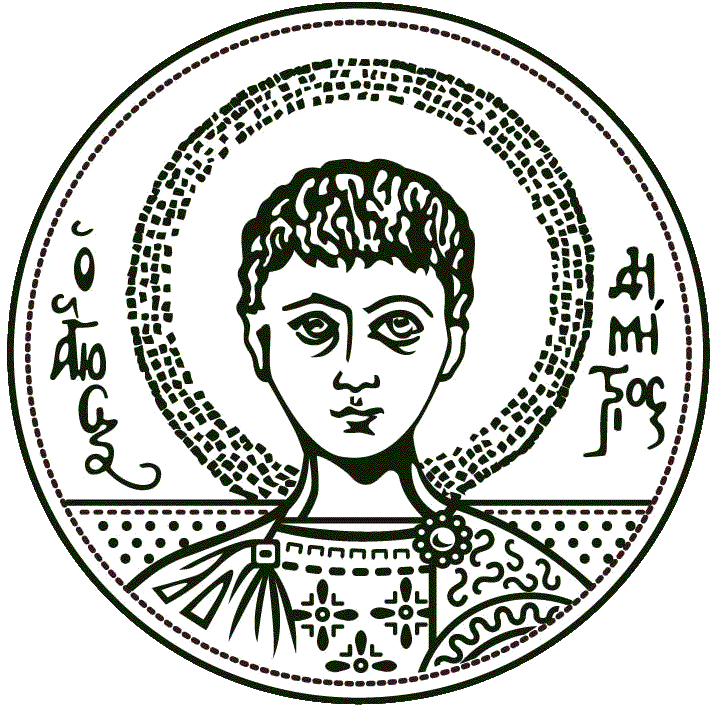 ΑΡΙΣΤΟΤΕΛΕΙΟ ΠΑΝΕΠΙΣΤΗΜΙΟ ΘΕΣΣΑΛΟΝΙΚΗΣΤΜΗΜΑ ΕΠΙΣΤΗΜΩΝ ΠΡΟΣΧΟΛΙΚΗΣ ΑΓΩΓΗΣ ΚΑΙ ΕΚΠΑΙΔΕΥΣΗΣΔΕΛΤΙΟ ΤΥΠΟΥ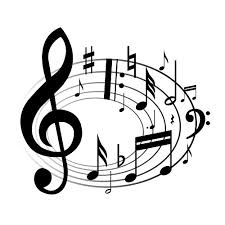 Σας ενημερώνουμε ότι ενόψει των εορτών των Χριστουγέννων, δυο ομάδες φοιτητών αντίστοιχων μαθημάτων του διδάσκοντος του Τμήματος μας, ετοίμασαν:Μουσική παράσταση με τίτλο «Χριστούγεννα με τρία χτυπήματα στην πόρτα». Η παράσταση, με μορφή αλληλεπιδραστικής μουσικής ιστορίας,  δόθηκε την Τρίτη  17/12/13 και ώρα 12.00 στο αμφιθέατρο του Ιπποκράτειου, για τα παιδιά που νοσηλεύονται εκεί,  σε συνεργασία με τις δυο παιδιατρικές κλινικές του πανεπιστημιακού Ιπποκράτειου Γ.Ν.Θ. και το προσωπικό του.Μουσική συναυλία με «Χριστουγεννιάτικα τραγούδια, κάλαντα και παιχνίδια», για παιδιά και  γονείς, σε συνεργασία με το Παιδικό Κέντρο του ΑΠΘ, στην αίθουσα εκδηλώσεων του Κέντρου,  την Πέμπτη 19/12/13 και ώρα 11.30.Ο Διδάσκων Νίκος Θεοδωρίδης